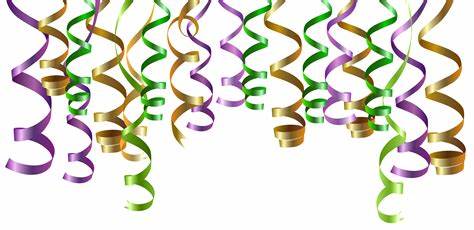 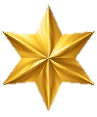             Norfolk SEN Network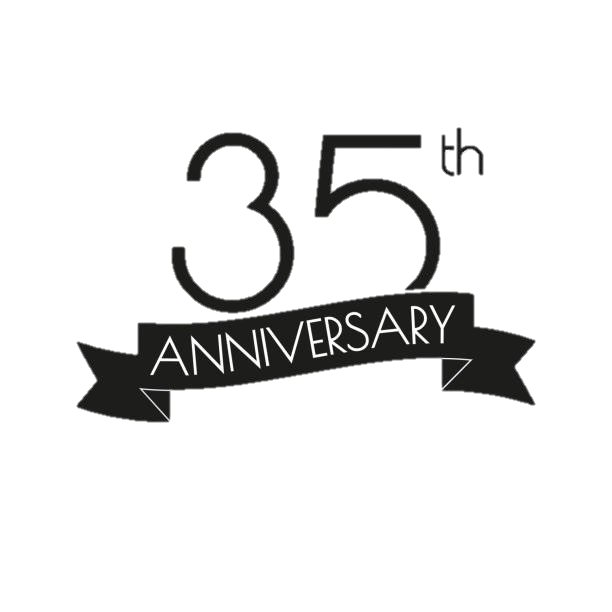 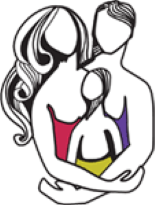 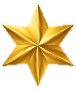 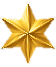 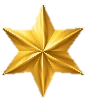 Celebration event!Come and celebrate 35 years of Norfolk SEN Network With NORWICH BARBERSHOP SINGERS – FINE CITY CHORUS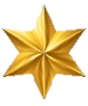 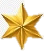 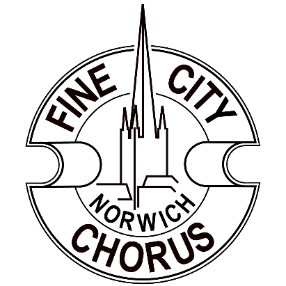 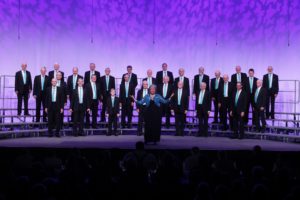 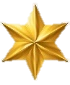 Friday 28th October 2022 - Starting 7.30pmTicket only: £10 (includes buffet)Belvedere Community Centre, Belvoir Street, Norwich (entrance near Old Palace Road/Heigham Road junction on Dereham Road)Contact:  NSENN, 62 Catton Chase, NR6 7AS, or Tel: 01603-300178 between 9am and 12 noon for tickets!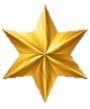 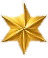 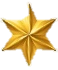 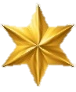 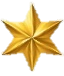 